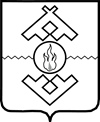 Департамент образования, культуры и спортаНенецкого автономного округа	ПРИКАЗ 	от 22 сентября 2015 г. № 117г. Нарьян-МарО внесении изменений в Административный регламент предоставления государственной услуги «Предоставление информации об организации образования в Ненецком автономном округе», утвержденный приказом от 13.07.2015 № 105 В целях приведения нормативных правовых актов Департамента образования, культуры и спорта Ненецкого автономного округа в соответствие с законодательством Российской Федерации, ПРИКАЗЫВАЮ:1. В Административный регламент  предоставления государственной услуги «Предоставление информации об организации образования в Ненецком автономном округе», утвержденный приказом Департамента образования, культуры и спорта Ненецкого автономного округа от             13.07.2015 № 105 внести следующие изменения:1) дополнить пунктами 49.1 – 49.3 следующего содержания:«49.1. В случае выявления заявителем в полученных документах опечаток и (или) ошибок заявитель представляет в Департамент заявление об исправлении таких опечаток и (или) ошибок.49.2. Ответственный исполнитель в срок, не превышающий 3 рабочих дня со дня поступления соответствующего заявления, проводит проверку указанных в заявлении сведений.49.3. В случае выявления допущенных опечаток и (или) ошибок в документах, выданных в результате предоставления государственной услуги, ответственный исполнитель осуществляет их замену в срок, не превышающий 5 рабочих дней со дня поступления соответствующего заявления.»;2) пункт 91 изложить в следующей редакции:«91. При наличии в жалобе нецензурных либо оскорбительных выражений, угроз жизни, здоровью и имуществу специалистов (должностных лиц) образовательной организации, Департамента, чьи решения, действия (бездействие) обжалуются, а также членов его семьи должностное лицо, рассматривающее жалобу, вправе оставить ее без рассмотрения и уведомить в письменной или электронной форме заявителя о недопустимости злоупотребления правом не позднее срока окончания рассмотрения жалобы, установленного в соответствии с пунктами 79-80 Административного регламента.».2. Настоящий приказ вступает в силу через десять дней после его официального опубликования.Заместитель губернатораНенецкого автономного округа – руководитель Департамента                                                           Г.Б. Медведева